LECTURE SYLLABUS(General medicine)Pathophysiology of the muscleSkeletal muscleType I fibers = slow, redType II fibers = fast, whiteMuscle contractionMyosin, actin, troponin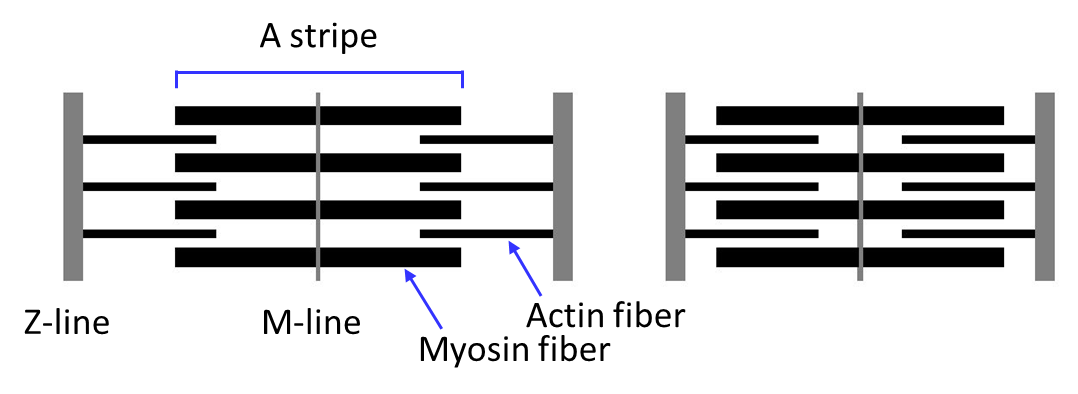 Myoglobin – oxygen reserveMuscle function controlCentral motoneuron → peripheral motoneuron = α-motoneuron (motor nuclei of the cranial nerves, ventral muscle horns) → neuromuscular plate (cholinergic synapse, nicotinic receptor) → muscle fiberMuscle spindleMotor unit = group of muscle fibers innervated by one peripheral motoneuronFibers in the motor unit are activated simultaneously.Importance of muscle innervation:Contraction controlMuscle tone controlTrophic effectDenervation hypersensitivity → fibrillationsThe role of calcium in muscle contraction- neuromuscular irritability- induction of muscle contactionRyanodine receptor– calcium channel - Ca2+ flow from the sarcoplasmic reticulum into the sarcoplasm– gating by increase of Ca2+ level in the sarcoplasm or voltage-gatedTetanic cramps – due to ↓ extracellular Ca2+ level (alkalosis, primary hypoparathyroidisms)Rigor mortis – ATP depletion → inability to release actin - myosin interaction, disappears after 15-25 h due to autolysis of muscle proteinsMuscle energetics and fatigueADP + creatine phosphate → ATP + creatine (creatine kinase in the mitochondria)Muscle activity→ intracellular acidosis, reduction of glycogen, accumulation of P, synaptic fatigue (lack of neurotransmitter in synaptic terminals) → fatigue, muscle painElectromyography= registration of electric potentials from the skeletal muscles= electrophysiological method of examination of peripheral nerves (peripheral motoneuron, primary sensitive neuron, pre- and postganglionic autonomic neurons), neuromuscular transmission and skeletal musclesDiagnosis of subclinical lesions, differential diagnosisDiseases and disorders of skeletal musclesManifestations:Disorders of movements (- as well as +): 	Fibrillations and fasciculationsChanges of muscle toneChanges of muscle volumeMuscle pain = myalgiaRelease of substances form the muscle HyperthermiaDisorders of function of skeletal musclesmovements of the extremitiespostural motoricsoculomotor, eyelidsarticulationswallowingvoluntary control of sphinctersbreathing!!! – ventilation disorders → type II (global) respiratory insufficiencyMyopathic syndrome= muscle weakness, ↓ muscle tone, trophic changes-	muscle proteins in the serumMyotonic syndromes=	↑ muscle tone, persisting muscle contraction and delayed relaxation-	at voluntary contraction (action myotonia) or as a response to mechanic irritation (mechanic myotonia)Myotonia congenitaDystrophic myotoniaMuscle atrophy= regressive change of the muscle, reduction of muscle massMostly simple atrophy = reduction of muscle fibers sizeNumeric atrophy only in severe cases = reduction of muscle fiber numberCauses of atrophyInactivity (long lasting immobilization, palsy)AgeingInnervation disorders (peripheral motoneuron affection)Muscle dystrophyMyopathyCorticosteroids (Cushing‘s syndrome)IschemiaCatabolic states, cachexiaMuscle hypertrophy= increase of muscle mass by enlargement of muscle fibersMyostatin – produced by muscle cells, inhibition of muscle growthCausesLong lasting adaptation to activity (exercise)Effect of anabolics (androgens)Lack of myostatin – due to a mutation (semidominant)Pseudohypertrophy = accumulation of connective fibrous or fat in the muscleMuscle hypertrophy = enlargement of fiber diameterInborn lack of myostatin leads to extreme hypertrophy of the muscles.Causes:Long lasting adaptation to activity (exercise)Effect of anabolics (androgens)Deficit or absence of myostatin – due to a mutation (semidominant) → extreme muscle hypertrophyPseudohypertrophy – accumulation of connective fibrous or fat in the muscleAbnormal muscle contractionsCrampsSpasmsContractures	- physiological	- pathologicalMyopathies= muscle disease with primary affection of the muscle→ myopathic syndromeEndocrine myopathies (hyperthyroidism, hypothyroidism, steroid myopathy, acromegaly)Metabolic myopathies (glykogenoses, lipidoses)Toxic myopathiesMitochondrial myopathiesMuscular dystrophias=progressive degenerations of muscle fibersDuchenne muscular dystrophyMutation of the gene for dystrophin (nonsense, frameshift mutation)Recessive X-linked heredity → boysComplete missing of dystrophin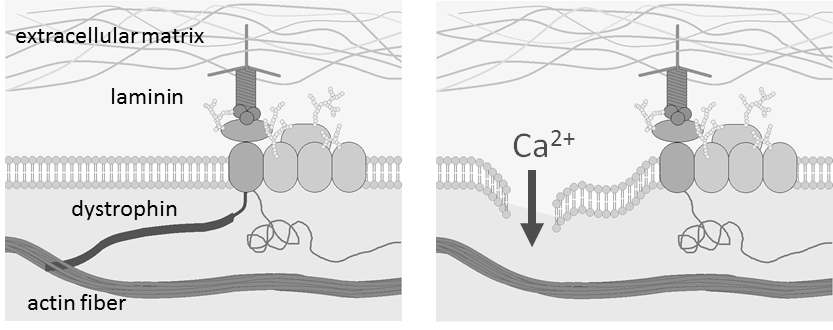 Becker muscular dystrophiaMutation of the dystrophin encoding gene (missense mutation)Recessive X-linked heredity → boysModerate, but high variability of phenotype severityMyositis= muscle inflammationRhabdomyolysis= muscle fiber destruction→ release of myocyte content (myoglobin, K+…) into the extracellular space → blood→ acute renal failure, hyperkaliemia, DICCauses:Enzymopathies disturbing muscle metabolismMitochondrial disordersMalignant hyperthermia, hyperthermia in generalMuscle diseases (myopathies)Direct muscle injury – crush syndrome, burns, frostbite, el. currentMuscle ischemiaExtreme muscle activity (including cramps)Hypokalemia, hypophosphatemiaMyositis, infections (legionella, influenza)Diabetic comaToxins – alcohol, snake toxins, CO, cocaine, medicaments (statins, fibrates)Consequences: Acute renal failure, hyperkaliemia, DICCompartment syndrome= consequence of increased pressure in a limited spaceCauses: edema, bleeding, tight bandage, injury, inflammation, vein obstruction, ischemia, burns…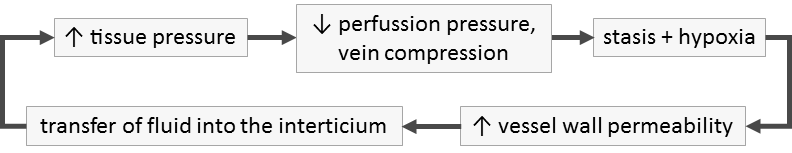 Malignant hyperthermia= rapid, paroxysmal, life threatening increase of body temperature induced by depolarizing myorelaxants and some anestheticsCause: mutation of ryanodine receptor encoding gene, autosomal dominantNeuromuscular transmission disordersMuscle tone disorders